Annex 14: FORM D Reg. 18(1) - Form c petroleum production licence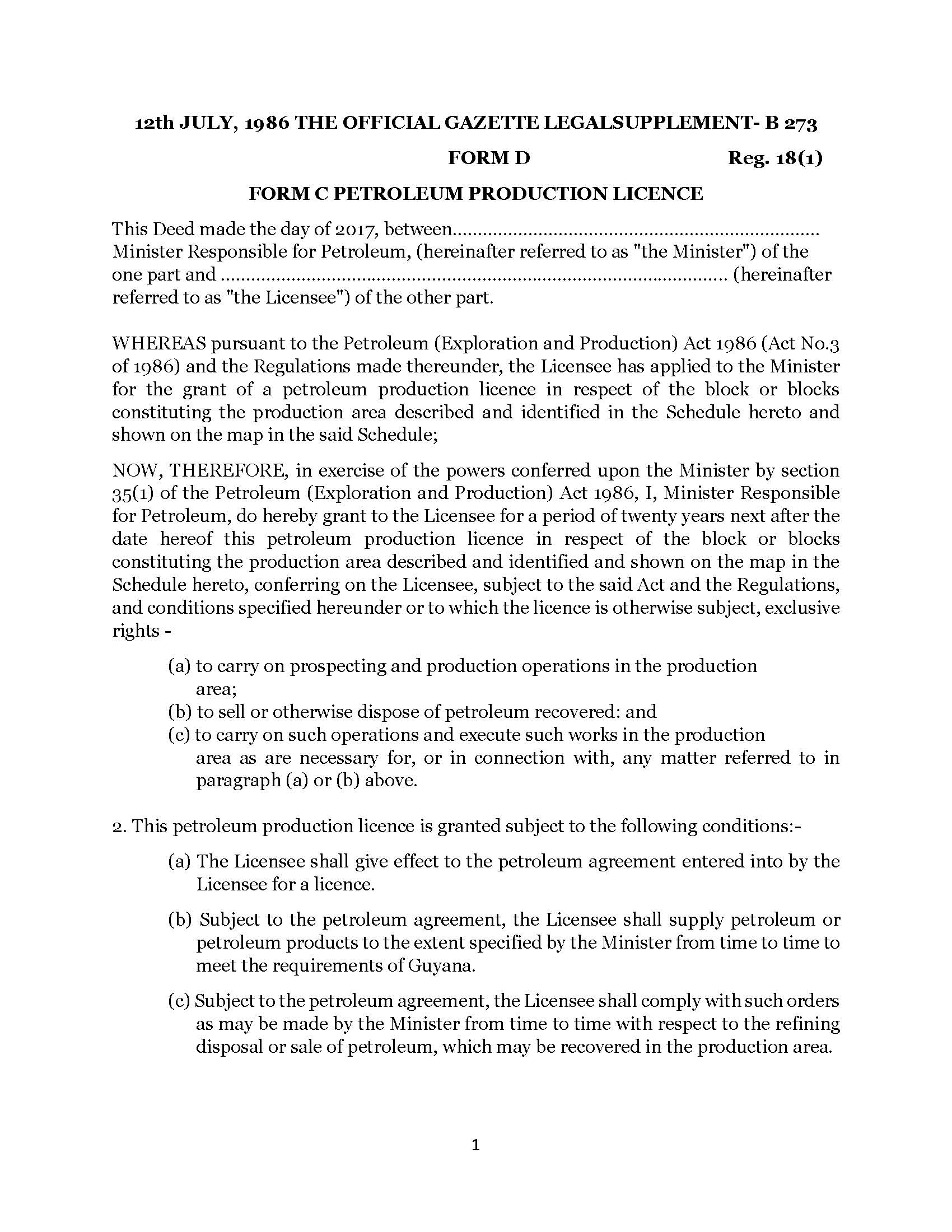 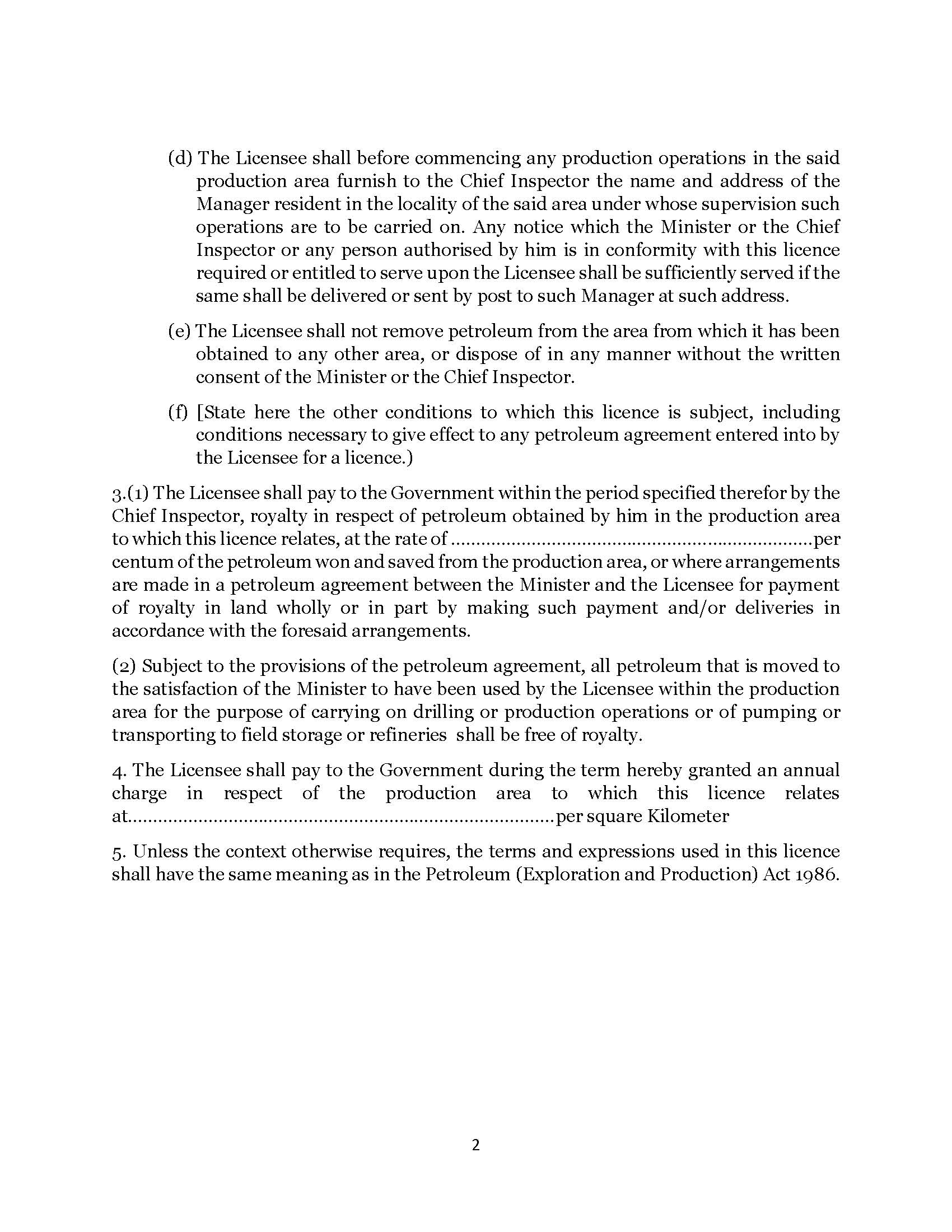 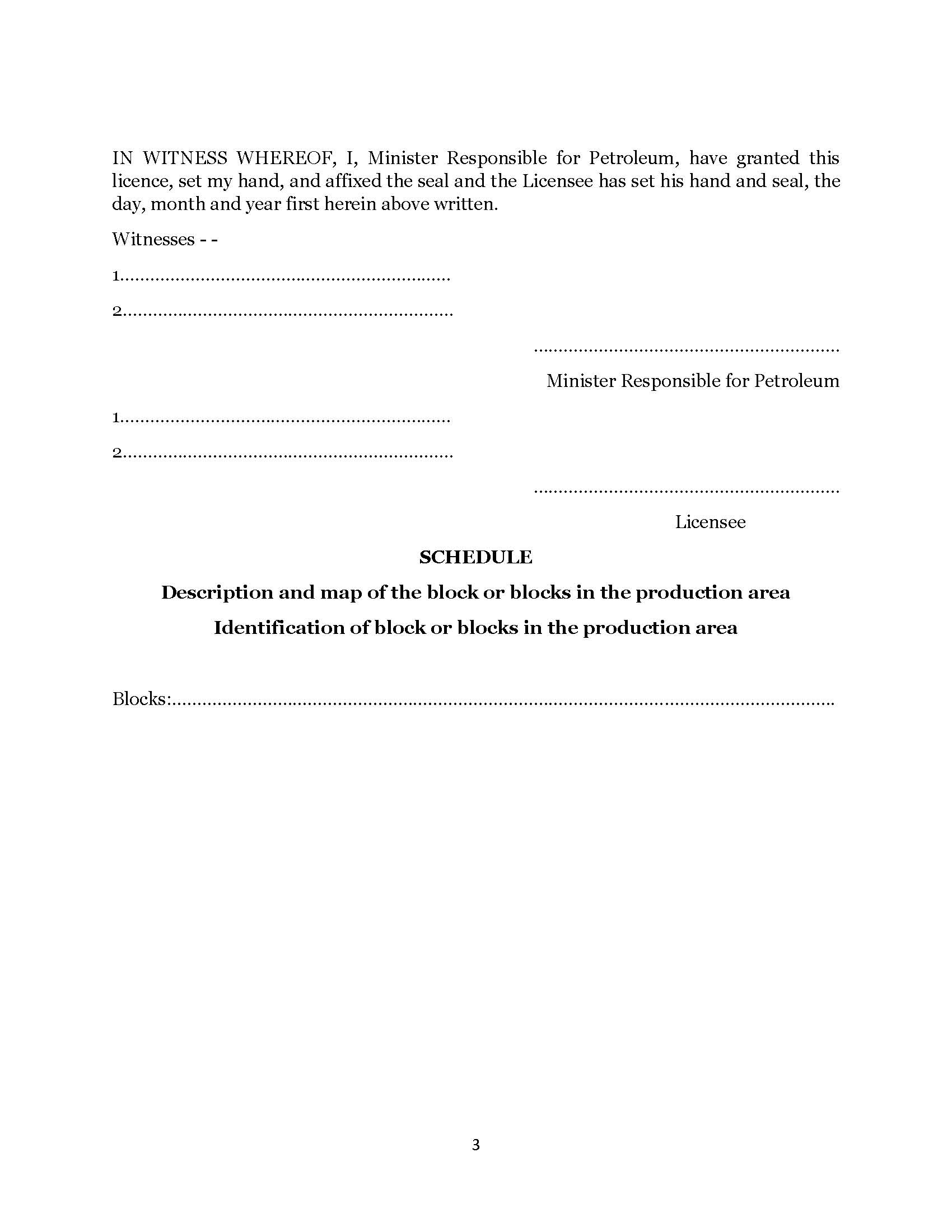 